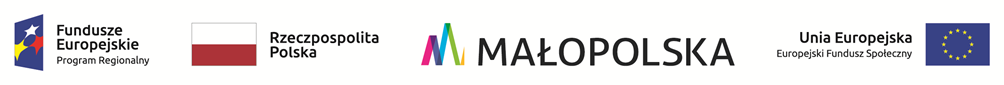 Załącznik nr 4 do zapytania ofertowegoWersja poprawionaWykonawca:………………………………………………………(pełna nazwa,  adres)UWAGA: Poprzedniej wersji Formularza nie należy brać pod uwagę, w ofercie należy uwzględnić jedynie niniejszy FormularzFORMULARZ TECHNICZNY UWAGA: Kolumnę nr 2 wypełnia Wykonawca...................………..		            ……………..………………………..…………………Miejscowość, data                      Podpis/y osób upoważnionych do reprezentowania Wykonawcy Laptop wraz z pakietem biurowym – 16 sztukMarka i model oferowanego komputera:  ………………………………………………Komponenty, parametry i  warunki wymaganeParametry i warunki oferowaneNależy opisać oferowany parametr/warunek 
lub potwierdzić spełnianie przez wpisanie TAK121. System operacyjny: MS Windows 10 Home lub inny co najmniej równoważny, wydany nie wcześniej niż lipiec 2015.Licencja na zaoferowany system operacyjny musi być w pełni zgodna z warunkami licencjonowania producenta oprogramowania. System preinstalowany fabrycznie przez producenta ze wszystkimi niezbędnymi do poprawnej pracy sterownikami oraz oprogramowaniem dodatkowym.Do systemu operacyjnego musi być załączony oryginalny dokument licencyjny potwierdzający jego oryginalność lub stosowny certyfikat w postaci naklejki na komputerze.Wraz z dostawą należy dostarczyć kopie preinstalowanego systemu operacyjnego oraz dodatkowego oprogramowania na płytach lub oprogramowanie umożliwiające przygotowanie w/w kopii na nośnikach, opracowane przez producenta oferowanego sprzętu, umożliwiające odtworzenie konfiguracji programowej komputera do poziomu fabrycznegoPodać pełną nazwę zainstalowanego systemu: ……………………………..,potwierdzić dołączenie nośnika z nazwą systemu:  …………,    ……………………….2. Procesor: procesor Minimum 4-rdzeniowy, osiągający w teście Passmark CPU Benchmark co najmniej 10000 punktów (według rankingu z dnia 30.09.2022r.).Single Thread Rating: Minimum 2720Samples: Minimum 2710TDP max 28W3. Wyświetlacz LCD: Minimum 15,6”, rozdzielczość minimum 1920 x 1080 pikseli.4. Obudowa i urządzenia wskazujące: klawiatura w układzie qwerty z obsługą polskich znaków, wymagana oddzielna klawiatura numeryczna, touchpad.5. Minimalna pojemność pamięci: 8 GB DDR46. Minimalne parametry dysku twardego: 512 GB SSD7. Minimalna ilość portów l/O: - USB 2 szt. w tym co najmniej jeden USB 3.1gen
- czytnik kart pamięci- wyjście stereo (słuchawkowe)8.Minimalne parametry akumulatora : Li-Po9.Łączność i technologie bezprzewodowe: Bezprzewodowa karta sieciowa WiFi 802.11, Bluetooth10. Karta graficzna: zintegrowana, zapewniająca pełną obsługę formatu HD11. Karta dźwiękowa: zintegrowana 12. Maksymalna waga: 1,7 kg13. Gwarancja: Minimum  24 miesiące14. Certyfikaty i standardy: oznakowanie CE15. Wsparcie techniczne producenta: dostęp do najnowszych sterowników i uaktualnień na stronie producenta komputera realizowany poprzez podanie na dedykowanej stronie internetowej producenta numeru seryjnego lub modelu komputera – w kolumnie obok podać link strony.16. Multimedia:- wbudowany mikrofon- kamera internetowa, - wbudowane 2 głośniki,17. Wyposażenie:- instrukcja obsługi w języku polskim lub angielskim w wersji papierowej lub elektronicznej,- karta gwarancyjna w wersji papierowej.18. Oprogramowanie dodatkowe:- pakiet biurowy, w którego skład wchodzi m.in. klient poczty, chmura z licencją wieczystąLaptop wraz z pakietem biurowym oraz programem antywirusowym – 1 sztukaMarka i model oferowanego komputera:  ……………………………………………Komponenty, parametry i  warunki wymaganeParametry i warunki oferowaneNależy opisać oferowany parametr/warunek 
lub potwierdzić spełnianie przez wpisanie TAK121. System operacyjny: MS Windows 10 Home lub inny co najmniej równoważny, wydany nie wcześniej niż lipiec 2015.Licencja na zaoferowany system operacyjny musi być w pełni zgodna z warunkami licencjonowania producenta oprogramowania. System preinstalowany fabrycznie przez producenta ze wszystkimi niezbędnymi do poprawnej pracy sterownikami oraz oprogramowaniem dodatkowym.Do systemu operacyjnego musi być załączony oryginalny dokument licencyjny potwierdzający jego oryginalność lub stosowny certyfikat w postaci naklejki na komputerze.Wraz z dostawą należy dostarczyć kopie preinstalowanego systemu operacyjnego oraz dodatkowego oprogramowania na płytach lub oprogramowanie umożliwiające przygotowanie w/w kopii na nośnikach, opracowane przez producenta oferowanego sprzętu, umożliwiające odtworzenie konfiguracji programowej komputera do poziomu fabrycznegoPodać pełną nazwę zainstalowanego systemu: ……………………………..,potwierdzić dołączenie nośnika z nazwą systemu:  …………,    ……………………….2. Procesor: procesor Minimum 4-rdzeniowy, osiągający w teście Passmark CPU Benchmark co najmniej 10000 punktów (według rankingu z dnia 30.09.2022r.).Single Thread Rating: Minimum 2720Samples: Minimum 2710TDP max 28W3. Wyświetlacz LCD: Minimum 15,6”, rozdzielczość minimum 1920 x 1080 pikseli.4. Obudowa i urządzenia wskazujące: klawiatura w układzie qwerty z obsługą polskich znaków, wymagana oddzielna klawiatura numeryczna, touchpad.5. Minimalna pojemność pamięci: 16 GB DDR46. Minimalne parametry dysku twardego: 512 GB SSD7. Minimalna ilość portów l/O: - USB 2 szt. w tym co najmniej jeden USB 3.1gen
- czytnik kart pamięci- wyjście stereo (słuchawkowe)8.Minimalne parametry akumulatora : Li-Po9.Łączność i technologie bezprzewodowe: Bezprzewodowa karta sieciowa WiFi 802.11, Bluetooth10. Karta graficzna: zintegrowana, zapewniająca pełną obsługę formatu HD11. Karta dźwiękowa: zintegrowana 12. Maksymalna waga: 1,7 kg13. Gwarancja: Minimum  24 miesiące14. Certyfikaty i standardy: oznakowanie CE15. Wsparcie techniczne producenta: dostęp do najnowszych sterowników i uaktualnień na stronie producenta komputera realizowany poprzez podanie na dedykowanej stronie internetowej producenta numeru seryjnego lub modelu komputera – w tabeli obok podać link strony.16. Multimedia:- wbudowany mikrofon- kamera internetowa, - wbudowane 2 głośniki,17. Wyposażenie:- instrukcja obsługi w języku polskim lub angielskim w wersji papierowej lub elektronicznej,- karta gwarancyjna w wersji papierowej.18. Oprogramowanie dodatkowe:- pakiet biurowy, w którego skład wchodzi m.in. klient poczty, chmura z licencją wieczystą- program antywirusowyTablet graficzny wraz z oprogramowaniem do podstaw grafiki z licencją na wiele stanowisk – 16 sztukMarka i model oferowanego tableta:  ……………………………………………Komponenty, parametry i  warunki wymaganeParametry i warunki oferowaneNależy opisać oferowany parametr/warunek 
lub potwierdzić spełnianie przez wpisanie TAK121. Obszar roboczy: 13,3 cala2. Rozdzielczość: 5080 lpi3. Zasilanie: przez port USB4. Kompatybilność z systemami: Windows, Mac OS, Android5. Minimum 8 programowalnych przycisków6. Ekran LCD Monitor interaktywny 86 cali – 1 zestaw Marka i model oferowanego urządzenia:  ……………………………………………Nazwa komponentu/warunkuParametry i warunki  oferowane 
Należy potwierdzić opisując dokładnie oferowany parametr lub warunek oraz podać konkretną jego wartośćParametry i warunki  oferowane 
Należy potwierdzić opisując dokładnie oferowany parametr lub warunek oraz podać konkretną jego wartość122Rodzaj podświetlenia: LEDMinimalna przekątna ekranu: nie mniej niż 86 cali Minimalna rozdzielczość: nie mniej niż 4K UHDMinimalna Rozdzielczość natywna: 3840 x 2160 Narzędzie do głosowaniaCzujnik światła otoczeniaWyświetlacz z certyfikatem TUV Low blue lightMinimalna  ilość złączy: 3 x HDMI, 3 x USB 2.0, 3 x USB 3.0, 1 x D-SUB, 1 x audio, 1 x S/PDIF, 1 x RS 232, 1 x RJ45Minimalny  okres gwarancji na projektor: 24 miesiące Mysz bezprzewodowa do laptopa – 17 sztukMarka i model oferowanej myszy:  ……………………………………………Marka i model oferowanej myszy:  ……………………………………………Komponenty, parametry i  warunki wymaganeParametry i warunki oferowaneNależy opisać oferowany parametr/warunek 
lub potwierdzić spełnianie przez wpisanie TAKParametry i warunki oferowaneNależy opisać oferowany parametr/warunek 
lub potwierdzić spełnianie przez wpisanie TAK1221. Typ myszy: laserowa2. Rozdzielczość: 1600 dpi3. Interfejs: USB 4. Konstrukcja: kompaktowa i ergonomiczna Torba na laptop – 17 sztukNazwa handlowa oferowanego przedmiotu i nazwa producenta……………………………………………Nazwa handlowa oferowanego przedmiotu i nazwa producenta……………………………………………Komponenty, parametry i  warunki wymaganeParametry i warunki oferowaneNależy opisać oferowany parametr/warunek 
lub potwierdzić spełnianie przez wpisanie TAKParametry i warunki oferowaneNależy opisać oferowany parametr/warunek 
lub potwierdzić spełnianie przez wpisanie TAK122Oddzielna wzmocniona komora na komputer przenośny (zapinana na suwak) Oddzielna komora na akcesoria (pendrive, myszka itp.) (zapinana na suwak)Pasek na ramięLekkaMateriał wodoodporny, oddychający Kolor czarnyKompatybilna z rozmiarem oferowanego komputera przenośnegoEtui na tablet – 16 sztukNazwa handlowa oferowanego przedmiotu i nazwa producenta……………………………………………Nazwa handlowa oferowanego przedmiotu i nazwa producenta……………………………………………Komponenty, parametry i  warunki wymaganeParametry i warunki oferowaneNależy opisać oferowany parametr/warunek 
lub potwierdzić spełnianie przez wpisanie TAKParametry i warunki oferowaneNależy opisać oferowany parametr/warunek 
lub potwierdzić spełnianie przez wpisanie TAK122Wzmocniona komora zapinana na suwak Ładowane od góryPodszewka zapewniająca amortyzacjęBezszwoweLekkieMateriał wodoodporny, oddychający Kolor czarny Kompatybilne z rozmiarem oferowanego tabletu